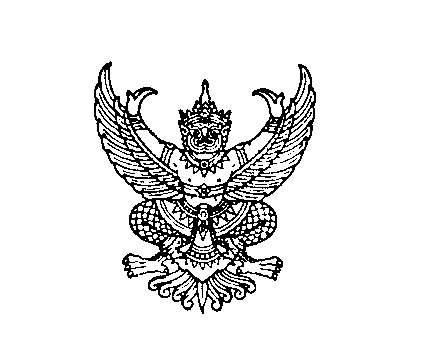 ที่ อว.๐๖๑๓.๕/	คณะมนุษยศาสตร์และสังคมศาสตร์	มหาวิทยาลัยราชภัฏลำปาง 	๑๑๙ หมู่ ๙ ถนนลำปาง-แม่ทะ ตำบลชมพู 	อำเภอเมือง จังหวัดลำปาง ๕๒๑๐๐						(วันที่)......(เดือน).............(พ.ศ)..............เรื่อง  ขอเชิญร่วมกิจกรรม/โครงการ...........................นมัสการ  เจ้าอาวาสวัด....../พระ...........สิ่งที่ส่งมาด้วย	กำหนดการ								จำนวน ... ฉบับ				ด้วยสาขาวิชา............................ คณะมนุษยศาสตร์และสังคมศาสตร์ มหาวิทยาลัยราชภัฏลำปาง ได้จัดโครงการ.............. ในวันที่...........เดือน............พ.ศ...............ณ .................วัตถุประสงค์เพื่อ........................นั้นในการนี้ คณะมนุษยศาสตร์และสังคมศาสตร์ มหาวิทยาลัยราชภัฏลำปาง จึงขอเรียนเชิญท่านเข้าร่วมในกิจกรรมดังกล่าว ตามรายละเอียดกำหนดการที่แนบมาพร้อมนี้จึงนมัสการมาเพื่อโปรดพิจารณาขอนมัสการด้วยความเคารพ(.................................................................)คณบดีคณะมนุษยศาสตร์และสังคมศาสตร์สำนักงานคณบดีคณะมนุษยศาสตร์และสังคมศาสตร์ โทร โทรสาร ๐ ๕๔๓๑ ๖๑๕๔ผู้ประสานงาน: .......................โทร............(ถ้ามี) 